Morning PrayerGospel Canticle Luke  1:68-79Blessed be the Lord, the God of Israel;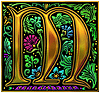 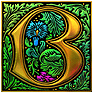 he has come to his people and set them free.He has raised up for us a mighty savior,born of the house of his servant David.Through his holy prophets he promised of oldthat he would save us from our enemies,from the hand of all who hate us.He Promised to show mercy to our fathersand to remember his holy covenant.This was the oath he swore to our father Abraham:to set us free from the hands of our enemies,free to worship him without fear,holy and righteous in his sight all the days of our life.You, my child, shall be called the prophet of the Most High;for you will go before the Lord to prepare his way,to give his people knowledge of salvationby the forgiveness of their sins.In the tender compassion of our Godthe dawn from on high shall break upon us,to shine on those who dwell in darkness and the shadow of death,and to guide our feet into the way of peace.Invitatory - Psalm 95    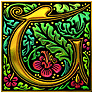 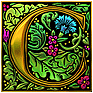 Come, let us sing to the Lord
and shout with joy to the Rock who saves us.Let us approach him with praise and thanksgiving and sing joyful songs to the Lord.The Lord is God, the mighty God,
	the great king over all the gods.
He holds in his hands the depths of the earth
	and the highest mountains as wellHe made the sea; it belongs to him,
	the dry land, too, for it was formed by his hands.Come, then, let us bow down and worship,
	bending the knee before the Lord, our maker,
For he is our God and we are his people,
	the flock he shepherds.Today, listen to the voice of the Lord:Do not grow stubborn, as your fathers did in the wilderness, when at Meriba and Massah they challenged me and provoked me,
Although they had seen all of my works.Forty years I endured that generation.I said, “They are a people whose hearts go astray
	and they do not know my ways.
So I swore in my anger,
	“They shall not enter into my rest.”Evening PrayerGospel Canticle Luke  1:46-55My soul proclaims the greatness of the Lord	my spirit rejoices in God my saviorfor He has looked with favor on His lowlyservant. From this day all generations will call me blessed: the Almighty has done great things for meand holy is His Name. He has mercy on those who fear Him in every generationHe has shown the strength of His armHe has scattered the proud in their conceitHe has cast down the mighty from their thrones and has lifted up the lowlyHe has filled the hungry with good thingsand the rich He has sent away emptyHe has come to the help of His servant Israelfor He has remembered His promise of mercythe promise He made to our fathersto Abraham and His children for ever             TE DEUMYou are God: we praise you;You are the Lord; we acclaim you;You are the eternal Father:All creation worships you.To you all angels, all the powers of heaven,Cherubim and Seraphim, sing in endless praise:     Holy, holy, holy Lord, God of power and might,     heaven and earth are full of your glory.The glorious company of apostles praise you.The noble fellowship of prophets praise you.The white-robed army of martyrs praise you.Throughout the world the holy Church acclaims you;     Father, of majesty unbounded,     your true and only Son, worthy of all worship,     and the Holy Spirit, advocate and guide.You, Christ, are the king of glory,the eternal Son of the Father.When you became man to set us freeyou did not shun the Virgin's womb.You overcame the sting of deathand opened the kingdom of heaven to all believers.You are seated at God's right hand in glory.We believe that you will come and be our judge.Come then, Lord, and help your people,bought with the price of your own blood,and bring us with your saintsto glory everlasting.O Sacred BanquetO Sacred Banquet,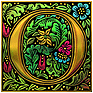  in which Christ is received,
 the memory of His Passion is recalled,
 the soul is filled with grace,
 and the pledge of future glory is given to usSalve Regina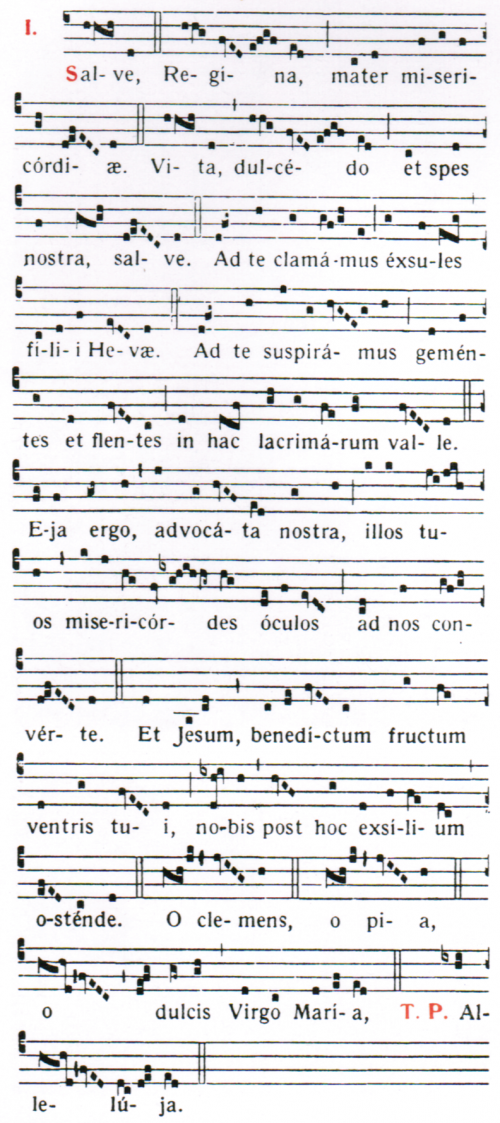 Salve Regina, Mater misericordiae,Vita dulcedo et spes nostra salve.Ad te clamamus exsules filii Hevae.Ad te suspiramus gementes et flentes,in hac lacrimarum valle.Eja ergo advocata nostra,illos tuos misericordes oculos ad nos converte.Et Jesum benedictum fructum ventris tuinobis post hoc exsilium ostende.O clemens, o pia, o dulcis Virgo Maria.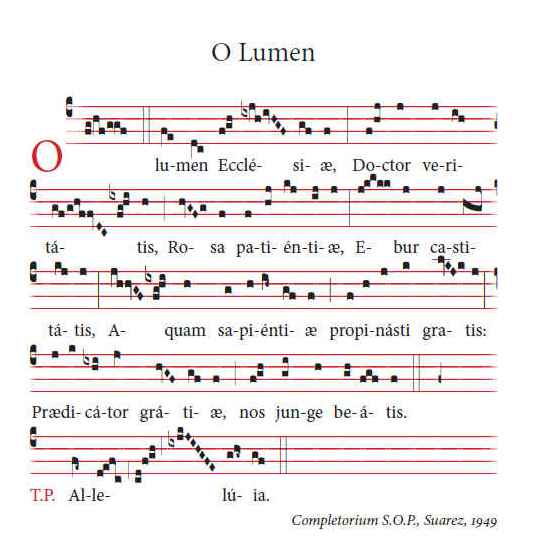 O Light of the Church,Teacher of truth,Rose of patience,Ivory of chastity,You freely offered    The waters of wisdom,Preacher of grace,    Unite us with the blessed.Liturgy of the Hours OutlineThe character of Morning Prayer is that of praise;of Evening Prayer, that of thanksgiving.Both follow a similar format:Opening verse (God come to my assistance…or (for Morning Prayer only Lord open my lips….and the invitatory)Hymn is not done when praying privately as standing sitting and bowing are also not required in privateTwo psalms, or parts of psalms with a scriptural canticle. The doxology (Glory be…. is said after each) The Antiphon is said before and after each psalm or canticle and magnificatReading (It is simply read, and not introduced as being from a certain book etc.)Responsorial, typically a verse of scripture, Gospel AntiphonCanticle taken from the Gospel of Luke: the Canticle of Zechariah (Benedictus) for morning prayer, and the Canticle of Mary (Magnificat) for evening prayerGospel Antiphon is repeatedIntercessions, composed by the ChurchThe Lord’s PrayerA concluding prayer